Notre-Dame de Garreau 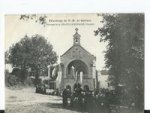 Pèlerinage à Notre-Dame de Garreau 
à La Chapelle-Hermier (Vendée)La chapelle a été érigée sur le lieu de deux miracles, ceux d’un chevalier et d’une lavandière sauvés d’une crue du Jaunay par la Vierge Marie, qui aurait fait jaillir une grande pierre au milieu du fleuve où ceux-ci se seraient réfugiés. Un religieux y aurait également vu apparaître la Sainte Vierge.La chapelle fut visitée par le roi Louis XIII, qui vint prier Notre-Dame de Garreau après sa victoire sur les Protestants à Riez en 1622. Très composite, le plan de la chapelle est en croix latine, avec deux chapelles latérales ; sa façade comprend trois portes en plein cintre.Un pèlerinage annuel a lieu chaque année, en cette chapelle, dédiée à Notre-Dame depuis les années 1400. Il n’a été interrompu qu’à la révolution, en 1793, à l’époque du génocide, avec la destruction de la chapelle. Les pèlerinages reprirent dès 1801 et ont lieu chaque année, sur deux jours dont le 1er dimanche de septembre.Chapelle Notre-Dame de Garreau à la Chapelle-HermierLa Chapelle-Hermier : N-D de Garreau                                                  (site du diocèse)- Pèlerinage ancien, chapelle et vierge anciennes. Lieu de dévotion mariale datant du début du XIVe siècle, né d'une tradition orale concernant deux miracles d'un chevalier et d'une lavandière sauvés d'une crue du Jaunay par la Vierge qui aurait fait jaillir une pierre au milieu du fleuve où ils se seraient réfugiés. La chapelle a été restaurée au XXe siècle. Le pèlerinage dure encore actuellement deux jours et il reste le pèlerinage le plus fréquenté de Vendée.Pèlerinage : 1er dimanche de septembre . Fréquentation : 500 personnes (messe du dimanche matin), environ 80 personnes (samedi soir et dimanche après-midi).Description architecturale   (site patrimoine religieux de France) Chapelle de plan en croix latine. Elle comporte deux chapelles latérales et du côté nord une sacristie.
La façade comprend trois portes en plein cintre surmontées d’une baie semi-circulaire ouvrant sur une profonde et large loggia. Le mur-clocher  en façade contient une seule cloche. Principales étapes de constructionLa date de construction est inconnue mais l’existence du lieu de culte est attestée en 1400.
Incendiée par des calvinistes, la chapelle a été partiellement reconstruite en 1657, avant d’être incendiée une seconde fois sous la Révolution et restaurée. Des travaux ont été réalisés au XXe siècle, modifiant la façade. Histoire et dates importantesLa chapelle est un lieu de pèlerinage encore important aujourd’hui.
La légende raconte qu’un religieux aurait vu une apparition de la Vierge Marie, sous la forme d’une femme lavant du linge dans les eaux du Jaunay. La chapelle aurait donc été construite en mémoire de cette apparition.
Une autre légende affirme qu’au Moyen Age un chevalier qui allait se noyer dans les eaux du Jaunay fit une prière à la Sainte Vierge, lui promettant de faire édifier une chapelle s’il était sauvé.
Louis XIII y serait également venu prier en 1622, après avoir vaincu les protestants à Riez.Les chapelles latérales sont dédiées à sainte Anne et saint Joseph.